MOUNTAINNACDEP 2021 Virtual Conference Schedule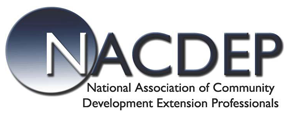 Friday, May 14, 2021 9:00 - 10:30 – Newcomers Session + Hang Out11:00-12:30 NACDEP Board Meeting (Board only)Monday, May 17, 2021[Optional] 8:00 – 8:30 – Cooking with Surine[Optional] 8:30 – 9:00 – NACDEP Connects9:00 – 9:15 – PLENARY: Inspiration; President’s Welcome9:15 – 10:30– Concurrent Session #1 (with 4 Breakout options)10:30 – 10:45– BREAK10:45 – 12:00 – Concurrent Session #2 (with 4 Breakout options)12:00 – 1:00 – 1890’s & 1994’s meetings (open to all, learn about their work)1:00 – 1:15 – BREAK1:15 – 2:15 – Regional Meetings (NACDEP’s 4 Regions & Regional Awards!) [Optional] 2:15 – 3:15 – Game Night – Do you have what it takes to win?Tuesday, May 18, 2021[Optional] 8:00 – 8:30 – Yoga with Jen[Optional] 8:30 – 9:00 – NACDEP Connects9:00 – 9:20 – PLENARY: 9:20 – 10:30 – Keynote: “Food Systems, Community Livelihoods and COVID-19” by Dr. Carolan10:30 – 10:45 – BREAK10:45 – 12:00 – Concurrent Session #3 (with 4 Breakout options)12:00 – 12:15 – BREAK12:15 – 1:15 – NACDEP Business Meeting (open to all)1:15 – 1:30 – BREAK1:30-2:00 – Poster Session Q&A2:00 – 3:15 – Concurrent Session #4 (with 4 Breakout options)[Optional] 3:15 – 3:45 – Social Wine Tasting & Toast with incoming President Melinda GrismerWednesday, May 19, 2021  9:00 – 10:00 - Cap-Note: “Expanding Your Leadership Tools” by Dr. Taulbert10:00-10:15- NACDEP Awards10:15 – 10:30 – PLENARY: Closing challenge & Discussion11:00 –2:00 – Post Conference Workshop11:30- 1:00- Land Use Community of Practice Meeting